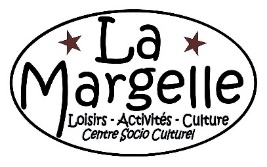 Annonce recrutement - Référent jeunesProjet de La Margelle: La Margelle, Centre Socio Culturel, est implantée dans le bassin potassique, sur la commune de Staffelfelden, plus de 4 000 habitants.Dans le cadre de son nouveau projet social, et pour mieux répondre aux besoins du territoire de Staffelfelden et de ses habitants, La Margelle, devenue Centre SocioCulturel en 2019, développe son offre d’activités et de services.A cet effet, et dans l’objectif de travailler en continuité et en transversalité avec les activités de La Margelle (service familles, activités de loisirs, accueils de loisirs pour les enfants de 3 à 12 ans, et projet culturel) est crée un service jeunes 12-17 ans, et un poste de référent.e jeunes.Descriptif du poste de référent jeunes :Sous l’autorité de la directrice de La Margelle et du coordinateur enfance -jeunesse, la mission principale du/de la référent.e jeunes sera de mettre en place, d’animer, et de développer un secteur jeunesse (12-17 ans) dans le cadre de la politique jeunesse de la commune de Staffelfelden.Il/elle sera chargé.e de faire le lien entre les jeunes, les familles, les partenaires, et La Margelle. A l’écoute des besoins et des expressions des jeunes, le/la référent.e jeunes développera les valeurs et principes de l’éducation populaire pour les accompagner dans leurs projets individuels ou collectifs. Il/elle développera un plan d’action en direction des 12-17 ans dans une perspective de loisirs, d’apprentissage de la citoyenneté, de prévention de la délinquance et de lutte contre le décrochage scolaire. Missions :Rencontrer les jeunes, prendre connaissance du territoire, du projet social de La Margelle, développer les valeurs et principes de l’éducation populaire dans les actions menées et dans l’approche des jeunes.Mettre en place un programme d'animations adapté et des projets répondant aux demandes et besoins des jeunes dans le cadre du budget alloué et encadrer les jeunes et assurer l’animation en directRechercher des financements pour la réalisation des projets jeunesse, montage et suivi des dossiers (rédaction des dossiers, bilans, budgets, courriers, comptes rendus...…)Travailler en coopération et en transversalité avec l’ensemble des secteurs et des collaborateurs de la structure, ainsi qu’avec les partenaires dans le cadre du projet socialConstituer, développer et animer un réseau partenarialRéaliser et diffuser des outils de communication Participer activement aux réunions de La Margelle et à l’élaboration du projet social. Participer activement aux évènements de La Margelle (festival Etsetala, AG, soirées, spectacles, etc…)Veiller au strict respect de la réglementation : veille sur la sécurité physique, affective et morale des jeunes accueillisCapacités et savoir-être :Bon relationnel avec les jeunes et leurs famillesMaîtrise du fonctionnement associatif et des règles de sécurité et d'hygiène (DDCSPP - HACCP)Aptitude à travailler avec les jeunes du territoire et leurs familles, dans toutes leurs diversitésConnaissance des dispositifs de politique publique jeunesseMaîtrise de l’élaboration et de la gestion de budgetCapacité à créer et entretenir un réseauConnaitre le fonctionnement de l'association et être ouvert(e) aux arts et à la cultureDisponibilité, autonomie, dynamisme, sens de la communication et du dialogue,Aptitude au travail en équipeCompétences techniques :Maitrise des outils informatiques et bonnes capacités rédactionnellesEmployeur : La Margelle, Centre SocioCulturel, 8 ETP, 17 salariésNiveau de qualification requis : Bpjeps ou équivalent minimum, éducateur sportif, éducateur spécialisé, DUT carrières sociales….BAFD possible mais avec formation à prévoir.Expérience : de 2 ans souhaitéeType de contrat : CDITemps de travail : 35h annualisées, horaires variables (périodes scolaires et vacances, évènements de La Margelle, horaires ponctuels en soirée et certains week-ends)Rémunération : selon grille de la convention de l’animation, diplômes et expérienceDate de prise de poste : octobre 2020CV + lettre de motivation à adresser au plus tard le 31 août à M. le Président de La Margelle à candidatureslamargelle@gmail.com Entretiens prévus en septembre, La Margelle étant fermée jusqu’au 26 aout, les mails ne seront traités qu’à partir du 26 aout. 